APPLICATION FORM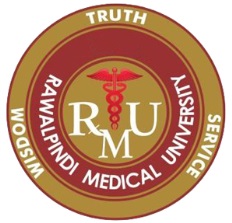 Masters in Health Professions Education	  PhotographName: _______________________________S/D: ________________________________________CNIC No.   Age:- ____   Gender:- Male               Female              Date of Birth. Email: - _____________________________ Contact # _____________________________Temporary Address: ___________________________________________________________________________Permanent Address: __________________________________________________________________________________Current Working Details Position Held: ____________________________________________________________Institution:_______________________________________________________________Experience:_________________________________________________________PMC Reg. No. ___________________ Date of Expiry:- _________________________Professional Qualifications Objectives for Enrollment in this Program  _______________			                                                                                     Signature of Candidate	Date: ____/___/2023CHECKLIST FOR APPLICATION:    Rawalpindi Medical University, Rawalpindi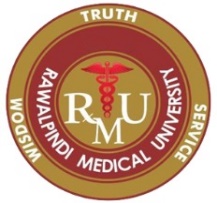 					ADMITTANCE CARD					(FOR CANDIDATE)Examination: _________________________________________Name:_______________________________________________Father Name: _________________________________________Name of Current Work Institution: ____________________________________________________________________________Subject / Specialty in which to be Examined: __________________________________________________________________________________________________________________________Note: Cell/ Mobile Phones, palm tops, minicomputer, and any other electronic equipment likely to help the candidates are completely prohibited in the Examination Centre’s. Moreover Cell/Mobile Phones shall not be collected by the Centre superintendent or university administration at examination Centre.______________________Signature of the CandidateRawalpindi Medical University, Rawalpindi    Roll. No.____________									            Office use onlyADMITTANCE CARD(FOR SUPERINTENDENT)Examination: _________________________________________Name:_______________________________________________Father Name: _________________________________________Name of Current Work Institution: ____________________________________________________________________________Subject / Specialty in which to be Examined: __________________________________________________________________________________________________________________________	Note: Cell/ Mobile Phones, palm tops, minicomputer, and any other electronic equipment likely to help the candidates are completely prohibited in the Examination Centre’s. Moreover Cell/Mobile Phones shall not be collected by the Centre superintendent or university administration at examination Centre.______________________Signature of the Candidate----Sr.#QualificationCollege / UniversityYear of PassingObtained MarksTotal MarksMarks %Experience YearMatric/ A Level FSC/ O Level MBBS Sr.#12345Attested Copy of CNIC.                                                                                                    Four Passport Size Photographs with Blue Background all pic attested three pic back and one Pic front attested.          Attested Matric/A Level degree. Attested F.sc/O Level Degree. Attested MBBS Degree/Transcript. Attested Domicile.    Attested Experience Letter if any.     Attested Valid PMC Certificate.                                                                 Application Fee (bank draft in the favor of Vice Chancellor, RMU).                         Application is duly signed and all columns are filled.                              Please Paste Photograph here attested from back side (3x3cm) with Blue BackgroundPlease Paste Photograph here attested from back side (3x3cm) with Blue Background